06.05.2020.3 клас Лікувальна фізкультура.Тема. В парах взявшись руками, почергове виставлення правою (лівою) ноги на п᾿ятку з напівприсіданням; «новорічний хоровод» ритмічні рухи в колі.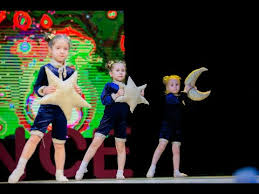 Різновиди кроківДо різновидів кроків в музично-ритмічному вихованні відносяться: гострий крок, пружинний крок, крок „каблук”, перекатний крок, приставний крок, перемінний крок, м’який крок, високий крок, схресний крок, широкий крок.Гострий крок. Виконується на один рахунок різко, відривчасто, на кожну чверть (на один рахунок). Музикальний розмір 2/4 або 4/4. В. п. – о. с. 1-невеликий крок правою вперед, ліву стопу вертикально на великий палець біля носка правої. 2-те саме з іншої ноги.Послідовність навчання: Цей крок рекомендується вивчати біля опори. Стоячи обличчям до опори, ноги в шостій позиції, руки на опорі. Повільно зігнути ногу, відірвавши п'ятку від підлоги, носки утворюють прямий кут.Методичні вказівки. Одна стопа до іншої ставиться під прямим кутом, носок до носка. У момент згинання однієї ноги інша пряма, плечі розведені, опущені, голова піднята.Крок „Каблук". Виконується на один рахунок з в. п. – о. с. З напівприсіду на лівій - праву вперед на п'ятку (каблук), і одразу ж підняти праву вперед-донизу, відтягнути носок та зробити крок на всю стопу. Всі рухи повторити іншою ногою.Послідовність навчання: Підвідними вправами для вивчення кроку „каблук” є: а) в положенні сидячи на підлозі виконуються рухи стопами: носки ніг на себе, а потім відтягнути їх максимально (п’ятки від підлоги не відривати); б) в положенні стоячи на одній, інша вперед-донизу виконуються рухи стопою: носок ноги то на себе, то максимально відтягнути;в) виконувати кроки у повільному темпі (фіксуючи п’ятку на підлозі) та в більш швидкому під музичний супровід.Методичні вказівки: Для підвищення рівня рухливості гомілковостопний суглоб необхідно ретельно розминати. Також слід звертати увагу на роботу стопи, спочатку носок обов’язково притягується на себе, а потім максимально відтягується.Виконання цього кроку сприяє розвитку рухливості в гомілковостопному суглобі.Перекатний крок. Виконується на один рахунок з в. п. - III позиція, руки на поясі виконати напівприсід на лівій, праву вперед на п’ятку перенести вагу тіла на праву та зробити перекат з п’ятки на високий носок, ліву-притиснути до правої гомілки.Послідовність навчання: Для правильного виконання цього кроку рекомендується використовувати підвідні вправи: з положення стоячи біля опори вагу тіла перенести на одну ногу інша торкається гомілки; опускатися на всю стопу та підніматися на високий носок. Обов’язково звертати увагу на утримання рівноваги на одній нозі. Необхідно також навчитись стояти в простих рівновагах. Освоївши підвідні вправи, можна починати виконувати цей крок по розділенням, а потім в цілому та під музичний супровід.Методичні вказівки: Виконуючи цей крок необхідно звертати увагу на чіткий перекат з п’ятки на високий носок, зберігаючи рівновагу та тримаючи тулуб прямим. Голова піднята, плечі розвернуті.Перекатний крок так як і крок „каблук” сприяє розвитку рухливості в гомілковостопному суглобі, а також розминає м'язи нижньої частини стопи та підйому стопи.Приставний крок. Виконується на один рахунок з в. п. - стоячи в III позиції ніг, руки на поясі. Крок правою вперед на всю стопу, ліва ззаду на носок, вагу тіла перенести на праву і найкоротшим шляхом приставити ліву до правої, зберігаючи III позицію для ніг. Те саме лівою. Приставний крок може виконуватись: вперед, назад, вправо та вліво. Приставний крок являється підвідною вправою до кроку галопу.Послідовність навчання: Починати навчання необхідно з виконання приставних кроків в сторону, а потім вперед та назад. Спочатку рекомендується виконувати кроки по розділенням, а потім у повільному темпі на два рахунки. Потім кроки виконуються у більш швидкому темпі на один рахунок під музичний супровід.Методичні вказівки: Вивчення приставного кроку починається з вивчення кроку в сторону (вправо, вліво), стоячи по колу, обличчям до центру. Приставний крок вперед можна виконувати як з правої, так і з лівої ноги, поперемінно, але можна виконувати і постійно з однієї ноги, крокуючи вперед з правої приставляючи ліву або з лівої приставляючи праву. При виконанні кроків необхідно звертати увагу на те, щоб тулуб учні не повертали в сторону.Так можна виконувати кроки і назад, тобто поперемінно або з якоїсь однієї ноги (лівої або правої), пам’ятаючи що нога постійно приставляється до ноги по III-ю позицію.Перемінний крок. Виконується на два рахунки вперед, назад, в сторону з поворотом кругом, і складається з двох кроків: приставного кроку та кроку вперед ногою, яка стоїть попереду. Наступний крок виконується іншою ногою. Перемінний крок назад виконується так як і вперед, але рух назад починає нога яка стоїть ззаду в III позиції і додається невеликий поворот тулуба і голови в сторону, тієї ноги, яка крокує назад. Перемінний крок в сторону виконується з поворотом кругом. 1-приставний крок, 2 - крок правою вправо з поворотом направо кругом, ліва трохи зігнута і розвернута в сторону на носок. Перемінний крок є підвідним кроком до виконання кроку польки.Послідовність навчання: Вивчення перемінного кроку починається з повторення приставних кроків. Виконуючи крок вперед повертати голову та дивитись через плече. Наступним етапом навчання є поєднання двох кроків: приставного кроку та кроку вперед ногою, яка стоїть попереду у повільному темпі (по розділенням), а потім у потрібному темпі й під музику.Методичні вказівки: Всі кроки виконуються з носка. Приставляючи ногу до ноги, слідкувати за виконанням III позиції, а крокуючи ногою вперед, повертати голову через плече не розвертаючи плечі і подивитися на п’ятку ноги.М'який крок. Виконується на один рахунок з носка з послідовним перекатом на всю стопу, м’яко, граціозно, під музику ліричного, плавного характеру. З напівприсіду на опорній нозі, іншу вперед-донизу, розвернути плечі та голову в бік виставленої ноги. З носка м’яко поставити ногу на підлогу і зробити крок іншою ногою. З цього кроку починаються майже всі танцювальні кроки, тому необхідно навчитись красиво виконувати його.Послідовність навчання: Стоячи на місці виставити ногу вперед на носок, зігнути опорну ногу та розвернути тулуб у бік. Учні повинні навчитись зберігати рівновагу на одній нозі та з постановкою ноги на всю стопу (вагу тіла перенести на ногу, що стоїть попереду) починати крок іншою.Методичні вказівки: Звертати увагу на те, що кроки виконуються плавно й рівномірно, плечі і тулуб розвернуті в бік ноги, яка виконує рух вперед-донизу. Виконуючи крок необхідно слідкувати за плавністю рухів та м’яким виставленням ноги вперед донизу, не ставлячи носок ноги на підлогу, та поворотом тулуба в бік виставленої ноги.Високий крок. Крок виконується на один рахунок виносом зігнутої ноги вперед, гомілка вперед-донизу. Високим він називається тому, що коліно та стегно підняті високо, горизонтально підлозі, а голень спрямована вперед-вниз, носок відтягнутий. Високий крок можна виконувати без рухів руками та з рухами в різних напрямах. Він виконується як на всю стопу, так і на носках.Послідовність навчання: Спочатку необхідно оволодіти виносом стегна вперед на місті. Потім навчитись утримувати рівновагу на одній нозі, стоячи на всій стопі, а потім на високому носку. Якщо виконуються рухи руками, то вони вивчаються спочатку на місці (Наприклад, з о. с. підняти руки: ліву – вперед, а праву – в сторону, долонями донизу. Опустити руки вниз і знову підняти але ліву – в сторону, а праву – вперед, долонями донизу). А вже потім поєднати рухи ногами та руками на місці, і тільки після засвоєння рухів на місці можна починати виконувати кроки в русі.Методичні вказівки: Учням, виконуючи ходьбу високим кроком, слід звертати увагу на те, що стегно та голінь утворюють тупий кут. Спина – пряма, голова піднята, носок відтягнутий, опорна нога пряма.